U. S.  DEPARTMENT OF EDUCATIONOffice of Postsecondary Education Washington, DC  20006-8510Fiscal Year 2010Application for Grants Under theAlaska Native and Native-Hawaiian Serving Institutions ProgramCFDA # 84.031N and WForm ApprovedOMB No. 1840-xxxx, Exp. Date: [insert date]CLOSING DATE:   [insert date]Table of ContentsDear Applicant Letter		  3Competition Highlights………………………………………………………………….		  5e-Application Submission Procedures…………………………………………………..       7Application Transmittal Instructions		 11Information for All Grant Applications ……….		 13Notice Inviting Applications…………………………………………………………… 		 23Program Statute………………………………………………………………………… 		 50Intergovernmental Review of Federal Programs		 64General Education Provisions Act (GEPA) Section 427		 65Government Performance Results Act (GPRA)	      66 Instructions for Completing the Application Package		 67Instructions for the SF 424		 70      Instructions for the Education Supplemental Information for the SF 424		 72      Instructions for the ED 524		 76      Instructions for Completion of SF-LLL		 77Program Profile		 79Application Checklist		 83Paperwork Burden Statement		 84[insert date]Dear Applicant:Thank you for your interest in applying for a grant under Title III, Part A, of the Higher Education Act of 1965, as amended (HEA) by the Higher Education Opportunity Act of 2008 (HEOA).  This package contains the necessary forms and instructions to apply for a fiscal year (FY) 2010 grant under the Alaska Native and Native Hawaiian Serving-Institutions (ANNH) Program.  The overall purpose of the program is to provide grants to eligible institutions of higher education to enable them to improve their academic quality, institutional management, and fiscal stability in order to increase their self-sufficiency and strengthen their capacity to make a substantial contribution to the higher education resources of the Nation.  To receive a grant under Title III, Part A, an institution of higher education must have applied for and received designation as an eligible institution.  The Notice inviting FY 2010 applications to Request Designation As An Eligible Institution Under The Title III, Part A Programs was published in the Federal Register on December 7, 2009.  The deadline date for receipt of that application was January 6, 2010. For FY 2010 there are four invitational priorities for this program.  We are particularly interested in applications that address these priorities, however, under 34 CFR 75.105(1) we do not give an application that meets these invitational priorities a competitive or absolute preference over other applications.   These priorities are:  1) develop activities that will improve the institutions persistence and graduation rates; 2) develop tracking systems to allow the institution to better record graduation rates; 3) develop academic programs to advance completions rates or develop innovation support programs that are designed to increase completion rates; and, 4) develop dual enrollment programs or career pathways programs that integrate basic academic instruction with technical or professional occupational training to advance individuals, particularly adult learners, on a career path toward high-wage occupations in high-demand industries. The Department requires applicants to use an Internet-based electronic system for submitting applications.  We are requiring that applications for FY 2010 grants under these programs be submitted electronically using the e-Application site. For information (including dates and times) about how to submit your application electronically, please refer to the official Notice Inviting Applications for New Awards for FY 2010 published in the Federal Register.  The Federal Register Notice Inviting Applications for New Awards and application instructions are included in this package.  You are encouraged to fully review the Closing Date Notice carefully before preparing your application.You are reminded that you should not rely upon any information that is inconsistent with the guidance contained within this application package.  I urge you to carefully read all the information contained in this package, including the eligibility requirements found in Section 317 of the HEA and the highlights of key changes, before preparing your application.  Finally, we would like to share with you the importance of ensuring that your application includes a strong evaluation plan.  The peer reviewers will be instructed to look closely at the potential of applicants to successfully reach their individual project goals, which are driven by the performance indicators for the Title III, Part A programs.  The evaluation plan should not only include formative and summative measures, but also, address the use of appropriate controls and techniques that provide for independent evaluation.  The evaluation plan should shape the development of the project from the beginning of the grant period and provide benchmarks for the monitoring of progress and measurement of that progress throughout the grant award period.  You should pay close attention to the information provided in the Instructions for Project Narrative section of this application regarding the development of your evaluation activity.If you have questions, please contact Program Officers, Kelley Harris at (202) 219-7083 or Don Crews at (202) 502-7574 or Darlene B. Collins, Team Leader for the ANNH  programs at (202) 502-7576.Sincerely,Alan J. SchiffActing Deputy Assistant Secretary 						Higher Education ProgramsCOMPETITION HIGHLIGHTS1.	The FY 2010 ANNH Program Competition is encouraging eligible institutions to address the 2010 competition Invitational Priorities mentioned in the Dear Applicant letter.2.	ANNH applications must be submitted electronically using e-Application unless you qualify for one of the exceptions to the electronic submission requirement. The requirements for obtaining an exception to the electronic submission have changed and are included in the Closing Date Notice.   If you think you need an exception; you are urged to review the requirements promptly.	The Higher Education Opportunity Act of 2008 (HEOA) amends the authorized grant activities under the Alaska Native and Native Hawaiian-serving Institutions program to include education or counseling services designed to improve the financial literacy and economic literacy of students or the students’ families.3.	Please note that you must submit your application by 4:30:00 p.m. (Washington, DC time) on or before the application deadline date.  Late applications will not be accepted.  We suggest that you submit your application several days before the deadline.  The Department is required to enforce the established deadline to ensure fairness to all applicants.  No changes or additions to an application will be accepted after the deadline date.4.	Applicants are required to adhere to the following page limits for the Project Narrative portion of the application:	50 pages for 5-year individual development grants; and	70 pages for cooperative arrangement development grants.	35 pages for 1-year renovation grants.5.	All grant applicants for the ANNH program must first apply and receive FY 2010 Designation As An Eligible Institution.  Applicants failing to apply for eligibility will not have their application entered in the review process.  The deadline for applying for basic eligibility was January 6, 2010.6.	For FY 2010, applicants can only receive funding under one HEA Title III or Title V program.7.	All applicants are required to submit an ANNH Profile which contains the tie-breaker information.  Applicants are asked to carefully read question #4 on the Program Profile Form and, if applicable, to check the box or place an X next to the box certifying that they will comply with the statutory requirements and program assurances regarding endowments cited in the program regulations.8.	All applicants must provide an abstract limited to one single-spaced page.  The abstract must be uploaded as a Microsoft Word document only.  Do not use charts. Instructions for submitting the abstract are included in the Instructions for Completing the Application Package.9.	Information on ANNH is accessible at the Department’s Web site at: http://www.ed.gov/programs/iduestitle3a/index.html.IMPORTANT – PLEASE READ FIRSTU.S. Department of Educatione-Application Submission Procedures and Tips for Applicantshttp://e-grants.ed.govTo facilitate your use of e-Application, this document includes important application preparation and submission procedures you need to be aware of to ensure your application is received in a timely manner and accepted by the Department of Education.  Please read and follow these step-by-step directions to create and submit your application.ATTENTIONApplicants using the Department of Education's e-Application system will need to register first to access an application package.  Forms in an application package are completed on line and narratives are uploaded while logged into the system.  Therefore, allow sufficient time to complete your application before the closing date.  If you have not used e-Application in the past, you may want to walk through the Demo available on the e-Application homepage.  If you encounter difficulties, you may also contact the e-Grants help desk on 1-888-336-8930.  The following are steps you should follow to successfully complete an application with e-Application.	Step 1 – Determine if your program is accepting electronic applications.  The Federal Register Notice of each program will indicate whether the program is accepting e-Applications as part of the Department's e-Application program.  Here is a link to the Department's Federal Register notices: http://www.ed.gov/news/fedregister/announce/index.html.  Additional information on the Department of Education's grant programs can be found at http://www.ed.gov/about/offices/list/ocfo/grants/grants.html.	Step 2 – Register in e-Application to access the application package.  If you are a new user, you will need to register to use e-Application.  From the e-Grants Portal Page http://e-grants.ed.gov/, click on the continue button and click the register button on the right side of the next page.  Select the e-Application module and click the next button.  Please provide the requested information.  Your e-Grants password will be sent to the e-mail address you provide.  Once you receive the e-mail, enter your username and password and click the login button.If you already have a username and password for e-Grants, use them to login. If you have access to more than one e-Grants module, you will be directed to select which module you wish to enter.  Keep in mind that this username and password will be used for all e-Grants modules.  In order to update your registration for additional e-Grants modules, click the appropriate tab on the top of the screen and provide the requested information.Note the following browser compatibility problems. The site is viewed best in Internet Explorer 5. We currently support IE 5, Netscape 6.2, Firefox 2.2 (along with later versions of IE, Netscape and Firefox). Please make sure that you have Cookies and JavaScript enabled in your browser.	Step 3  - Add Application Package to Your Start Page.  From your Start Page, click on the "Add" button to see the list of application packages.  Click on a specific package link on the List of Application Packages to apply.  The package will now appear on your Start Page.  From this point forward, you will access your unique application from your Start Page (not the Packages Page).Step 4 - Begin The Application. Click on the underlined Application Package Title on your Start Page. This brings you to a page where you will see all of the application's forms and narratives listed as underlined links.Step 5 - Fill Out Forms. Enter a form by clicking on the underlined form title in order to enter data. Remember to click the "Save" button at the bottom of the form and check the "Form Completed" box for each form as you complete it.Step 6 - Upload File(s) for Narrative Responses. Click on an underlined narrative form title for the e-Application. Enter the title of the document, and click on the "Browse" button to locate your file. Remember to click the "Save" button after you upload the document and check the "Form Completed" box when you finish uploading your file(s). Please note for file uploads, we accept .doc, .rtf, and .pdf files only.  If you are using Word 2007, please save your document in a lower version of Word before uploading into e-Application.Step 7 - Verify Information/Print Application. Verify your information is complete and correct on all required forms and narratives. You have the option to print each form at any time by clicking on the print/view icon next to the appropriate form. After submission of the forms and narratives, you have the option to print a complete e-Application package in PDF by clicking on the “Request Complete Package in PDF” on the e-Application PR/Award page.  A second window will open informing you that your request has been received and that you will be notified via e-mail once it is available.  This process can take anywhere from a few minutes to a few hours.  Once you receive the e-mail, click on the link in the text of the message and enter your username and password in the new window.  This will open the PDF file from which you can view/print the entire package. In addition, a blank complete package in PDF will be accessible from the package page in e-Application.Step 8 - Submit Your Application. Only authorized individuals for your organization can submit an application.  Please check with your Authorizing Representative or sponsored research office before submission.  Click on the "Ready to submit" button at the bottom of your application. Enter and verify the Authorizing Representative information.  Click the "Submit" button.  You will receive an e-mail to confirm that your application was received, and it will include a unique application number.  Please print and keep this e-mail for your records. [Reminder: applications must be submitted before 4:30:00 p.m., Washington, DC time, on the deadline date for applications.  e-Application will not accept your application if you try to submit it after 4:30:00 on the deadline date.]Step 9 - Fax The Signed SF 424 Cover Page (or Program Specific Cover Page).  Write your unique application number (received in step 8) on the upper right corner of your printed SF 424 Cover Page (or Program Specific Cover Page), and fax it to the Application Control Center (202) 245-6272 within 3 business days of submitting your e-Application.NOTE: For more detailed information on submitting an e-Application, please see the User Guide. In addition, please try practicing with our e-Application Demo site by clicking on the Demo button found on the upper left corner of the e-Application Home Page.  Both the User Guide and Demo can be found at http://e-grants.ed.gov. Other Submission TipsSUBMIT EARLY - We strongly recommend that you do not wait until the last day to submit your application.  The time it takes to upload the narratives for your application will vary depending on a number of factors including the size of the files and the speed of your Internet connection.  If you try to submit your application after 4:30:00 p.m., Washington, DC time on the deadline date, the e-Application system will not accept it.  2)	If electronic submission is optional and you have problems that you are unable to resolve before the deadline date and time for electronic applications, please follow the transmittal instructions for hard copy applications in the Federal Register notice and get a hard copy application postmarked by midnight on the deadline date.If electronic submission is required, you must submit an electronic application before 4:30:00 p.m., unless you follow the procedures in the Federal Register notice and qualify for one of the exceptions to the electronic submission requirement and submit, no later than two weeks before the application deadline date, a written statement to the Department that you qualify for one of these exceptions.  (See the Federal Register notice for detailed instructions.)       3)	Dial-Up Internet Connections - When using a dial-up connection to upload and submit your application, it can take significantly longer than when you are connected to the Internet with a high-speed connection, e.g. cable modem/DSL/T1.  While times will vary depending upon the size of your application, it can take a few minutes to a few hours to complete your grant submission using a dial-up connection.  If you do not have access to a high-speed connection and electronic submission is required, you may want to consider following the instructions in the Federal Register notice to obtain an exception to the electronic submission requirement no later than two weeks before the application deadline date.  (See the Federal Register notice for detailed instructions.) Attaching Files – Additional TipsPlease note the following tips related to attaching files to your application:Ensure that you only attach the Education approved file types detailed in the Federal Register application notice (.doc, .pdf or .rtf).  If using Word 2007, save your file to an earlier version of Word before uploading.  Also, do not upload any password-protected files to your application.When attaching files, applicants should limit the size of their file names.  Lengthy file names could result in difficulties with opening and processing your application.  We recommend you keep your file names to less than 50 characters.  In addition, applicants should avoid including special characters in their file names (for example, %, *, /, etc.)  Both of these conditions (lengthy file names and/or special characters including in the file names) could result in difficulties opening and processing a submitted application.Applicants should limit the size of their file attachments.  Documents submitted that contain graphics and/or scanned material often greatly increase the size of the file attachments and can result in difficulties opening the files.  Please note that each file attachment in e-Application has a file size limitation, which is anywhere from 2 to 8 MB, and the limitation will be indicated on the individual screen when you upload a file.  For reference, however, the average discretionary grant application package totals 1 to 2 MB.  Therefore, you may want to check the size of your attachments before uploading them into e-Application.APPLICATION TRANSMITTAL INSTRUCTIONSATTENTION ELECTRONIC APPLICANTS:  Please note that you must follow the Application Procedures as described in the Federal Register notice announcing the grant competition.  This program requires the electronic submission of applications.  Specific requirements and waiver instructions can be found in the Federal Register notice. According to the instructions found in the Federal Register notice, those requesting and qualifying for an exception to the electronic submission requirement may submit an application via mail, commercial carrier or by hand delivery.If you want to apply for a grant and be considered for funding, you must meet the following deadline requirements:Applications Submitted ElectronicallyYou must submit your grant application through the Internet using the software provided on the e-grants Web site (http://e-grants.ed.gov) by 4:30:00 p.m. (Washington, D.C. time) on or before the application deadline date.  If you submit your application through the Internet via the e-grants Web site, you will receive an automatic acknowledgment when we receive your application.For more information on using e-grants, please refer to the “Notice Inviting Applications” that was published in the Federal Register, or visit (http://www.e-grants.ed.gov).Submission of Paper Applications by Mail If you submit your application in paper format by mail (through the U. S. Postal Service or a commercial carrier), you must mail the original and two copies of your application,  on or before the application deadline date, to the Department at the following address:U.S. Department of Education      		Application Control Center      	Attention:  CFDA# 84.031N or 84.031W      	LBJ Basement Level 1	400 Maryland Avenue, SW      	Washington, DC  20202 - 4260You must show proof of mailing consisting of one of the following: A legibly dated U.S. Postal Service PostmarkA legible mail receipt with the date of mailing stamped by the U.S. Postal ServiceA dated shipping label, invoice, or receipt from a commercial carrierAny other proof of mailing acceptable to the Secretary of the U.S. Department of EducationIf you mail an application through the U.S. Postal Service, we do not accept either of the following as proof of mailing:A private metered postmark, orA mail receipt that is not dated by the U.S. Postal ServiceIf your application is postmarked after the application deadline date, we will not consider your application. Note:  The U.S. Postal Service does not uniformly provide a dated postmark.  Before relying on this method, you should check with your local post office.Submission of Paper Applications by Hand DeliveryIf you qualify for an exception to the electronic submission requirement, you (or a courier service) may deliver your paper application to the Department by hand.  You must deliver the original and two copies of your application by hand, on or before the application deadline date, to the Department at the following address:      U.S. Department of Education     Application Control Center – Stop 4260      Attention: CFDA# 84.031N or 84.031W     550 12th Street, SW     Room 7041, Potomac Center Plaza     Washington, DC   20202-4260The Application Control Center accepts hand deliveries daily between 8:00 a.m. and 4:30:00 p.m., Washington, DC. Time, except Saturdays, Sundays, and Federal holidays. Note for Mail or Hand Delivery of Paper Applications  If you mail or hand deliver your application to the Department—1.  You must indicate on the envelope and--if not provided by the Department--in Item 11     of the SF 424, the CFDA number including suffix letter, if any, of the competition     under which you are submitting your application; and2.  The Application Control Center will mail to you a notification of receipt of your grant     application.  If you do not receive this notification 15 business days from the      application deadline date, you should call the U.S. Department of Education      Application Control Center at (202) 245-6288.FOR ALL GRANT APPLICATIONSThis section provides you with information critical to your successful completion and submission of a grant application for these programs.When developing your application, be sure to address the selection criteria (34 CFR §607.22(a)-(g)) separately for each proposed activity, as precisely as possible to ensure your application contains the information readers will need to judge the quality of the proposed development project.Your development grant application (individual or cooperative arrangement) must contain the following:1.  Application for Federal Assistance (SF 424)Use the Application for Federal Assistance (SF 424) as the official request for Title III funding.  This form is accessible on-line using our e-grants system.  Be sure to download the correct application (by CFDA number) and to specify, on the SF 424, the type of grant (individual development, cooperative arrangement development, construction, or renovation) for which you are applying. 2.  Department of Education Supplemental Information Form for the SF 4243.  ED Abstract FormApplicants are required to submit a one page single-spaced Program Abstract.  Please include in the Program Abstract the name of the institution, city, and purpose.  The Program Abstract must be uploaded into the "Project Narrative Abstract Form" in the e-grants system.  Do not use charts in your abstracts.4.  Program Profile Page (To be attached to the “Program Narrative Profile Page”).  This form is used to profile each applicant.  It also addresses endowment funding, dual submission certification, and cooperative arrangements.  The Profile Page also records the certifying data on each institution.5.  Selection Criteria - Program Narrative As part of addressing the selection criteria and developing the Comprehensive Development Plan (CDP), we presume that your institution has analyzed the major problems affecting it, and designed specific strategies to address and possibly resolve these problems.  You should be ready to carry out the proposed project once you receive the grant and should not use the funds for intensive planning activities.Be sure to include a Table of Contents.  The Table of Contents will not be included in the page count.  Prepare your complete program narrative in a .DOC, .RTF, or .PDF format and attach it to the “Program Narrative Selection Criteria” in the e-grants system.Content:  This is the narrative portion of your application where you address the weighted selection criteria that the readers will use to evaluate your application and to assess the strengths and weaknesses of your application.  These pages will be included in the mandatory page count. For each proposed activity, separately address the selection criteria ((a) through (g)), in the same order as they appear below and as precisely as possible, to ensure your application contains the information readers will need to judge the quality of the proposed development (individual or cooperative arrangement) grant activities.  Please remember that the Secretary is inviting applicants to include new activities.Title each activity so that the reader readily knows your focus.  The HEA lists the allowable activities for the Alaska Native and Native Hawaiian-Serving Institutions Program.  See Section 317 of the HEA.(a) Quality of the Applicant’s Comprehensive Development Plan(Maximum: 25 points). (1) The strengths, weaknesses, and significant problems of the institution’s academic programs, institutional management, and fiscal stability are clearly and comprehensively analyzed and result from a process that involved major constituencies of the institution.  Content: Separately describe and analyze your institution's strengths, weaknesses, and significant problems in the following three areas as they relate to each proposed activity:1.  Academic programs,2.  Institutional management, and3.  Fiscal stability.We are considering “weaknesses” and “significant problems” to be one and the same.  Use the grant funds to address some of these weaknesses and problems. Here are some guidelines for stating the problems: State what is “too high” or what is “too low”.   For example, the percentage of freshmen students who fail four courses is too high.  When you state the problem this way, the objectives become obvious.  Such as, “to decrease, from 42 percent to 30 percent, the percentage of freshmen students who fail four courses.”Avoid problem statements that declare the problem as "the lack of " or "the need for" the very solution you are proposing for funding.  Such as,  "the problem with our academic programs is a lack of or need for student services outside the classroom.  Thus, we propose an activity to establish those student services."  This type of statement usually contains circular reasoning. Provide summaries of or excerpts from recent data, reports, evaluations or studies that demonstrate that you have objectively and thoroughly analyzed your institution’s main problems. Describe the process you used to formulate the above information. Provide evidence of the extent and nature of the faculty, staff, students, community, industry, and other major constituents' involvement in this process.  You may rely on previously written information, such as a self-study for accreditation, as long as your process for developing the information involved the major constituencies' representatives and reflects your institution's current situation.(2) The goals for the institution’s academic programs, institutional management, and fiscal stability are realistic and based on comprehensive analysis.  Content: Based on a comprehensive analysis of your institution's strengths, weaknesses, and significant problems, separately state the institutional goals as they relate to each proposed activity you plan to address using Title III, Part A funds. (3) The objectives stated in the plan are measurable, related to institutional goals, and if achieved, will contribute to the growth and self-sufficiency of the institution.Content: Focusing only on the institutional objectives that are specifically related to your proposed Title III, Part A activities, separately provide measurable objectives for how you will reach each of the goals as you discussed in #2.  Achieving the objectives outlined should contribute to the growth and self-sufficiency of the institution.   Describe in measurable terms how objectives are related to the goals of the institution.  The description should include details on the following:Specific TasksInstitutionalize personnel, programs and services.Methods InvolvedOperational funding budgeted and allocated to sustain improvements.Tangible ResultsProgram, services and personnel fully institutionalized.  (4) The plan clearly and comprehensively describes the methods and resources the institution will use to institutionalize practices and improvements developed under the proposed project, including, in particular, how operational costs for personnel, maintenance, and upgrades of equipment will be paid with institutional resources.Content: In this section, separately describe the following for each proposed activity:The methods your institution will use to integrate practices and improvements developed into its operations and, if appropriate, continue them after the grant ends.  For example, provide specifics on how your institution will obtain approval from appropriate internal and/or external governance authorities to conduct new or revised curricula and use new intervention strategies.  What will the time period be for these actions?Provide the resources you will need to institutionalize newly developed practices and improvements and, most importantly, how you will fund them.  In particular, discuss how your institution will fund operational costs such as personnel, maintenance, and upgraded equipment.  For example, one way to ensure that positions continue after the grant ends is for your institution to pay a percentage of the salary during the grant and increase that percentage during years two, three, four, and five.  If you are applying under the ANNH Program, incorporate your institution’s five-year plan for improving the assistance it provides to the target student population (Alaska Native or Native Hawaiian) within your CDP.  (b) Quality of Activity Objectives (Maximum: 15 Points). (1) The extent to which the objectives for each activity are realistic and defined in terms of measurable results.Content: State your annual objectives, separately for each activity, which, when combined with their performance indicator(s), are measurable and realistic (not too high, not too low).  Connect each objective to the problem or weakness it should address, as you described in the CDP.  In addition:   DO NOT identify process objectives such as: "To establish a college-wide committee”, whose measurement is: "We formed a committee."  Identify processes or tasks under the Implementation Strategy, as discussed next. DO use words such as "to increase" or  "to decrease" since you are more likely to be describing a genuine, outcome objective. DO NOT begin your objective with words such as "to provide," "to develop," or "to establish."  This heightens the likelihood you may be describing a process or task rather than an outcome objective. DO provide a realistic number of objectives and performance indicators for each proposed activity and for each year you are requesting funds for that activity.(2) The extent to which the objectives for each activity are directly related to the problems to be solved and to the goals of the comprehensive development plan.Content: Separately describe how meeting the objectives of each proposed activity will address a problem identified in the CDP and affect your institution's ability to address its goals for its academic programs, institutional management, or fiscal stability.If you need funds for more than one activity, you may propose different start and end dates and vary the duration of each.  For example, you may need only three years to develop a new curriculum but five years to develop a new management information system.  Any proposed activity should address a critical problem that the CDP describes as hindering institutional growth and self-sufficiency.  If you propose to use up to 20% for endowment investing, do not write an activity narrative regarding this use of endowment investing, as we do not consider it an activity in the usual sense.(c) Quality of Implementation Strategy (Maximum: 20 Points).(1) The extent to which the implementation strategy for each activity is comprehensive.  (2) The extent to which the rationale for the implementation strategy for each activity is clearly described and is supported by the results of relevant studies or projects.Content: For each proposed activity, explain why you chose a specific method for implementing that activity.  Include how you determined that method to be most effective, indicating relevant studies or projects that you reviewed and experts that you consulted.  (3) The timetable for each activity is realistic and likely to be attained.  Chart an implementation strategy to meet your objectives for each year you are requesting funds and for each activity.  Use time frames that are realistic for completing a task.  Chart each of the five years using the budget period of October 1 to September 30. Describe in a comprehensive, sequential and clear manner who will do what and how they will do it to meet the objectives of each activity.Identify, by title, the primary participants who will carry out the tasks to meet the objectives.  Describe how the personnel will perform the tasks and the results you expect from them.(d) Quality of Key Personnel (Maximum: 7 Points).   (1) The extent to which the experience and training of key professional personnel are directly related to the stated activity objectives.(2) The extent to which the time commitment of key personnel is realistic.Content:  For each proposed activity, list, by title and name (if available) which positions are being proposed using Title III funds and describe the qualifications you require of that position and the amount of time each person will allot to the proposed activity.    If you want to use a consultant, explain why a consultant is more advantageous than using the institution’s personnel.(e) Quality of Project Management Plan (Maximum: 10 Points).(1) The extent to which procedures for managing the project are likely to ensure efficient and effective project implementation.  (2) The extent to which project coordinator and activity directors have sufficient authority to conduct the project effectively, including access to the president or chief executive officer.The following information applies to the Title III, Part A, coordinator position:Under “Quality of Key Personnel”, be sure to include the coordinator's required qualifications (education, experience, training) and the specific duties of the position.  Directly relate the duties to the stated purposes and objectives of the project.Indicate how much time the Title III, Part A, coordinator will commit to the project.  Make the time commitment realistic, not too high nor too low, relative to the tasks the individual will perform. Note:  Your Title III, Part A coordinator’s time commitment to a project may vary considerably from that in another project or another institution’s project.  One project focused on developing a management information system, for example, may have a coordinator who is the director of technology in the ordinary hierarchy of the college.  He or she may allot 10 percent time to coordinate the project for which the college will pay.  On the other hand, a new coordinator of a faculty development project may be an instructional developer with a 50 percent time or maybe 100 percent time commitment paid for with Title III, Part A, funds. Carefully think through the management structure and time commitment that will work best at your institution and specify the reasons for your choice.Describe the procedures the project coordinator (project director) will use to manage and monitor the project's progress such as how information will be provided to key administrators so they can integrate project activities with related, on-going institutional activities.Describe the project coordinator's (project director) administrative authority over the activity director(s) who is normally responsible for accomplishing a specific activity's objectives.  Also, describe the administrative authority of the activity director(s) over subordinates.  Chart the lines of authority of the project coordinator to key institutional decision makers, including the president.  (f) Quality of Evaluation Plan (Maximum: 15 Points). (1) The extent to which the data elements and the data collection procedures are clearly described and appropriate to measure the attainment of activity objectives and to measure the success of the project in achieving the goals of the comprehensive development plan.Content:  For each proposed activity, describe the data collection procedures the institution will use to identify the data elements, objectives, and goals identified in the CDP.  Include measure attainment of each proposed activity.  Include procedures for analyzing and using both formative and summative data.(2) The extent to which the data analysis procedures are clearly described and are likely to produce formative and summative results on attaining activity objectives and measuring the success of the project on achieving the goals of the comprehensive development plan.  Content:  For each proposed activity, describe in detail the project's evaluation plan, including who, what, when and how.  Define the baseline indicators of progress that you will use. The detailed evaluation plan should:Produce a valid assessment of your implementation strategies; Result in annual, quantifiable evidence of the extent to which you attained your objectives for each activity and your goals for which funding is requested; Include the data elements and collection procedures that you will use; andDescribe procedures for analyzing and using both formative and summative data. All applicants must submit a plan to conduct a project evaluation as part of their grant activities.  The planned evaluation should be systematic in assessing the worth of a project and useful in guiding project objectives and focus primarily on determining the outcomes and impacts of the project relative to those objectives.  The evaluation should also serve to strengthen the management of the project and lead to better knowledge of what works in producing the desired outcomes.An individual or organization, independent of the project team (and all of its partners), but not necessarily external to the grantee institution, should execute the project evaluation plan.  This independent evaluator should assist in the initial preparation of the evaluation plan and be willing to work alongside the project team throughout the duration of the project.  The evaluator should possess good evaluation skills commonly found among practitioners of the American Evaluation Association.  Helpful Web sites to consult when preparing an evaluation plan include:Department of Education’s Fund for the Improvement of Postsecondary Education: http://www.ed.gov/about/offices/list/ope/fipse/evaluate.htmlNational Science Foundation: http://www.nsf.gov/pubs/2004/nsf04016/nsf04016_4.htmKellogg Foundation:  http://www.wkkf.org/default.aspx?tabid=75&CID=281&NID=61&LanguageID=0  (for their evaluation handbook)Academic Competitiveness Council http://hub.mspnet.org/search/?action=true&search_text=evaluationThe project director and team should be committed to gathering the best evaluation data possible for formative and summative purposes.  Projects should collect baseline data before the project starts as a basis for measuring progress.    A summary of the evaluation report must be included in the final performance report submitted by the project to the Department of Education.  The report, which also includes fiscal and management performance information, is due within 90 days after expiration of the award.  The evaluation report should be included as an appendix to the final performance report as well as available upon request. (Please see 34 CFR 75.217 for information on how project performance may affect future funding). For the Title III, Part A Programs, the evaluation plan should produce a valid assessment of the implementation strategies.  It should also result in annual, quantifiable evidence of the attainment of objectives for each activity and of the goals in the CDP.  (g) Budget (This selection criteria must be included in the program narrative document attached to the “Project Narrative Attachment Form.”)(Maximum:  8 Points).The extent to which the proposed costs are necessary and reasonable in relation to the project’s objectives and scope.Content: Review the program regulations (34 CFR 607.10 and 607.30) for guidance on which activities and costs are allowable.  For example, you may not use your grant funds to:-  Recruit students, -  Carry out activities that are operational rather than developmental,-  Carry out student activities such as entertainment, cultural or social enrichment programs, student publications, social clubs or associations,                       -  Pay for organized fund raising,-  Cover indirect costs.Prepare a separate, detailed, budget narrative for each proposed activity for each year you are requesting grant funds.  Demonstrate and justify that all costs are reasonable in today’s market and necessary to accomplish your activity objectives.  Please pay particular attention in your justification to those (per item) costs exceeding $25,000, excluding salaries and fringe benefits.  For each activity, provide itemized costs (in dollars), and a narrative justification to support your request for:PersonnelFringe BenefitsTravelEquipmentSuppliesContractualConstructionOtherTotalYou must provide details so we can determine if the costs are allowable, necessary and reasonable.  NOTE:  The Title III, Part A, Alaska Native and Native Hawaiian-Serving Institutions Program, CFDA 84.031 N and W do not reimburse grantees for indirect costs they incur in carrying out a project funded under these programs. Therefore, applicants should not show any dollar amounts for indirect costs on either line 10 of the application budget form (ED 524) or in their budget narrative. Applicants should also be aware that un-reimbursed indirect costs under grants of this program may not be charged as direct cost items in the same award, used to satisfy matching or cost-sharing requirements, or charged to another Federal award.Do not include a budget narrative (as a separate activity) for endowment investing. Note:  Check all combined totals for the proposed activity budgets and compare it to the total on the ED 524.  The totals must match.  (6.)   U. S. Department of Education Budget Information Non-Construction Programs (Section A - Budget Summary U.S. Department of Education Funds and Section B – Budget Summary Non-Federal Funds (ED 524 form)).First, carefully read the instructions contained in this document. Then, using the Department of Education Budget Information for Non-Construction Programs (ED524) form, prepare a budget for the entire project that totals all the costs for each year of the grant.  If you choose to use up to 20 percent of grant funds to establish or increase your institution’s endowment fund through endowment investing, enter the amount of your contribution in the summary budget on the “other” line.   If you have additional items for the other category, separate the endowment contribution from the other items and make two entries for “other.”   Endowment monies should be listed first.  7.  Required Assurances and CertificationsAll applicants must submit these forms electronically, as a part of your application.Assurances – Non-Construction Programs (SF 424-B)e-Grants Lobbying Form (used in place of ED 80-0013)Disclosure of Lobbying Activities (SF – LLL)ED GEPA 427 Form - General Education Provisions Act Section 427 Requirements.  Please refer to the GEPA 427 requirements outlined in the “Notice to All Applicants” for instructions on completing this statementSurvey on Ensuring Equal Opportunity for Applicants (OMB No. 1890-0014) [voluntary submission]Carefully read the instructions for each form and be sure to provide all the requested information.  4000-01-UDEPARTMENT OF EDUCATIONOffice of Postsecondary EducationOverview InformationAlaska Native-Serving and Native Hawaiian-Serving Institutions (ANNH) Programs Notice inviting applications for new awards for fiscal year (FY) 2010.Catalog of Federal Domestic Assistance (CFDA) Number: 84.031W and 84.031N.	Dates:Applications Available:   [INSERT DATE OF PUBLICATION IN THE FEDERAL REGISTER].Deadline for Transmittal of Applications:  [INSERT DATE 30 DAYS AFTER DATE OF PUBLICATION IN THE FEDERAL REGISTER].Deadline for Intergovernmental Review:  [INSERT DATE 105 DAYS AFTER DATE OF PUBLICATION IN THE FEDERAL REGISTER].Full Text of AnnouncementI.  Funding  DescriptionPurpose of Program:  The Alaska Native-Serving and Native Hawaiian-Serving Institutions Programs authorized by Title III, Part A of the Higher Education Act of 1965,(HEA) as amended by the Higher Education Opportunity Act of 2008 (HEOA), Pub.L. 110-315, provide grants to eligible institutions of higher education (IHEs) to help them become self sufficient and expand their capacity to serve low-income students by providing funds to improve and strengthen their academic quality, institutional management and fiscal stability.  Priorities:  Under this competition we are particularly interested in applications that address the following priorities.Invitational Priorities:  For FY 2010, there are four invitational priorities for this program.  Under 34 CFR 75.105 (c)(1) we do not give an application that meets these invitational priorities a competitive or absolute preference over other applications.These priorities are:Invitational Priority 1.	Develop activities that will improve the institutions persistence and graduation rates.Invitational Priority 2.	Develop tracking systems to allow the institution to better record graduation rates.Invitational Priority 3.	Develop academic programs to advance completions rates or develop innovation support programs that are designed to increase completion rates.Invitational Priority 4.	Develop dual enrollment programs or career pathways programs that integrate basic academic instruction with technical or professional occupational training to advance individuals, particularly adult learners, on a career path toward high-wage occupations in high-demand industries.Program Authority:  20 U.S.C. 1057 – 1059d.Applicable Regulations:  (a) The Education Department General Administrative Regulations (EDGAR) in 34 CFR parts 74, 75, 77, 79, 80, 82, 84, 85, 86, 97, 98, and 99.  (b) The regulations for this program in 34 CFR part 607.II.  Award InformationType of Award:  Discretionary grants.  Alaska Native-Serving and Native Hawaiian-Serving Institutions Programs five-year development grants, five-year cooperative arrangement grants and one-year renovation grants will be awarded in FY 2010. Planning grants will not be awarded in FY 2010.Estimated Available Funds:  $11,151,000.  Note:  The Department is not bound by any estimates in this notice.Project Period:  Up to 60 months for development and cooperative arrangement, and 12 months for one-year renovation grants.III.  Eligibility Information1.  Eligible Applicants:  An IHE that qualifies as an eligible institution under the Alaska Native-Serving and the Native Hawaiian-Serving Institutions Program may apply for grants under this notice. At the time of application, a Alaska Native-Serving institution must have an enrollment of undergraduate students that is at least twenty percent (20%) Alaska Native.  At the time of application, a Native Hawaiian-Serving Institution must have an enrollment of undergraduate students that is at least ten percent (10%) Native Hawaiian. This program is authorized by Title III, Part A, of the HEA.  To qualify as an eligible institution under any Title III, Part A program, an institution must, among other requirements- (1) Be accredited or preaccredited by a nationally recognized accrediting agency or association that the Secretary has determined to be a reliable authority as to the quality of education or training offered; 	(2) Be legally authorized by the State in which it is located to be a junior college or to provide an educational program for which it awards a bachelor's degree; (3) Be designated as an “eligible institution” by demonstrating that it:  A) has an enrollment of needy students as described in 34 CFR 607.3; and B) has low average educational and general expenditures per full-time equivalent (FTE) undergraduate student as described in 34 CFR 607.4.Relationship between the Title III, Part A programs and the Hispanic-Serving Institutions (HSI) program.Note 1:  A grantee under the Developing Hispanic-Serving Institutions (HSI) program, which is authorized under Title V of the HEA, may not receive a grant under any HEA, Title III, Part A program.  The Title III, Part A programs include the SIP, TCCU, ANNH, NASNTI, AANAPISI and ANNH.   Further, a current HSI program grantee may not give up its HSI grant in order to receive a grant under any Title III, Part A program.Note 2:  An eligible HSI that does not fall within the limitation described in Note 1 (i.e., is not a current grantee under the HSI program) may apply for a FY 2010 grant under all Title III, Part A programs for which it is eligible, as well as receive consideration for a grant under the HSI program.  However, a successful applicant may receive only one grant.Note 3:  An eligible IHE that submits more than one application may only be awarded one individual development grant or one cooperative arrangement development grant in a fiscal year.  Furthermore, we will not award a second cooperative arrangement development grant to an otherwise eligible IHE for the same award year as the IHE’s existing cooperative arrangement development grant award.Note 4:  The Department will make five-year awards for individual development grants, five-year awards for cooperative arrangement development grants and one-year awards for renovation grants in rank order. 2.  Cost Sharing or Matching:  This program does not require cost sharing or matching unless the grantee uses a portion of its grant for establishing or improving an endowment fund.  If a grantee uses a portion of its grant for endowment fund purposes, it must match those grant funds with non-Federal funds (20 U.S.C. 1059(c)(3)(B)).IV.  Application and Submission Information1.  Address to Request Application Package:  You can obtain an application via the Internet using the following address: http://e-grants.ed.gov  If you do not have access to the Internet, please contact Kelley Harris, Don Crews or Darlene Collins, U.S. Department of Education, 1990 K Street, NW., 6th Floor, Washington, DC 20006-8513.    You may contact these individuals at the following e-mail addresses or telephone numbers: 	Kelley.Harris@ed.gov (202)219-7083	Don.Crews@ed.gov (202) 502-7574	Darlene.Collins@ed.gov (202) 502-7576  If you use a telecommunications device for the deaf (TDD), call the Federal Relay Service (FRS), toll free, at 1-800-877-8339.Individuals with disabilities may obtain a copy of the application package in an alternative format (e.g., braille, large print, audiotape, or computer diskette) by contacting the program contact person listed in this section.2.  Content and Form of Application Submission:  Requirements concerning the content of an application, together with the forms you must submit, are in the application package for these programs.Page Limits:  We have established mandatory page limits for the applications to be submitted under this notice.  You must limit your application to the equivalent of no more than 50 pages for an individual development grant, 70 pages for a cooperative arrangement development grant and 35 pages for a renovation grant using the following standards:A “page” is 8.5” x 11”, on one side only, with 1 inch margins at the top, bottom, and both sides.  Page numbers and an identifier may be outside the 1” margin.Double space (no more than three lines per vertical inch) all text in the application narrative, except titles, headings, footnotes, quotations, references, captions and all text in charts, tables, figures, and graphs.  Charts, tables, figures, and graphs in the application narrative may be single spaced and will count toward the page limit.Use a font that is either 12 point or larger, and no smaller than 10 pitch (characters per inch).  Use one of the following fonts:  Times New Roman, Courier, Courier New, or Arial.  An applications submitted in any other font (including Times Roman and Arial Narrow) will not be accepted.The page limit does not apply to Part I, the cover sheet; Part IV, the assurance and certifications; the one-page abstract, the table of contents, the resumes, and the bibliography.  However, the page limit does apply to Part II, the Budget Information Summary Form (ED Form 524 Section A and B,) along with the supporting budget narrative in detail, the application narrative section (Part III) that addresses the selection criteria, items a through g.  If you include any attachments or appendices, these items will be counted as part of the Program Narrative (Part III of the application) for purposes of the page limit requirement.  You must include your complete response to the selection criteria in the program narrative.  We will reject your application if you exceed the page limit.3.  Submission Dates and Times: Applications Available:   [INSERT DATE OF PUBLICATION IN THE FEDERAL REGISTER].Deadline for Transmittal of Applications:  (INSERT DATE 30 DAYS AFTER DATE OF PUBLICATION IN THE FEDERAL REGISTER).	Applications for grants under this competition must be submitted electronically using the Electronic Grant Application System (e-Application) accessible through the Department’s e-Grants site.  For information (including dates and times) about how to submit your application electronically, or in paper format by mail or hand delivery if you qualify for an exception to the electronic submission requirement, please refer to section IV. 6.  Other Submission Requirements of this notice.  We do not consider an application that does not comply with the deadline requirements.Individuals with disabilities who need an accommodation or auxiliary aid in connection with the application process should contact the person listed under For Further Information Contact in section VII in this notice.  If the Department provides an accommodation or auxiliary aid to an individual with a disability in connection with the application process, the individual's application remains subject to all other requirements and limitations in this notice.Deadline for Intergovernmental Review:   (INSERT 90 DAYS AFTER DATE OF PUBLICATION IN FEDERAL REGISTER).4.  Intergovernmental Review:  This program is subject to Executive Order 12372 and the regulations in 34 CFR part 79.  Information about Intergovernmental Review of Federal Programs under Executive Order 12372 is in the application package for these programs.5.  Funding Restrictions:  We reference the regulations outlining funding restrictions in the Applicable Regulations section of this notice.Applicability of Executive Order 13202.  Applicants that apply for construction funds under the Title III, Part A programs, must comply with Executive Order 13202 signed by former President George W. Bush on February 17, 2001, and amended on April 6, 2001.  This Executive Order provides that recipients of Federal construction funds may not “require or prohibit bidders, offerors, contractors, or subcontractors to enter into or adhere to agreements with one or more labor organizations, on the same or other construction project(s)” or “otherwise discriminate against bidders, offerors, contractors, or subcontractors for becoming or refusing to become or remain signatories or otherwise adhere to agreements with one or more labor organizations, on the same or other construction project(s).”  However, the Executive Order does not prohibit contractors or subcontractors from voluntarily entering into these agreements.  Projects funded under these programs that include construction activity will be provided a copy of this Executive Order and will be asked to certify that they will adhere to it.6.  Other Submission Requirements:  Applications for grants under the Alaska Native-Serving and Native Hawaiian-Serving Institutions Program must be submitted electronically unless you qualify for an exception to this requirement in accordance with the instructions in this section.a.  Electronic Submission of Applications.Applications for grants under the Alaska Native-Serving Institutions Program (CFDA number 84.031N) and the Native Hawaiian-Serving Institutions Program (CFDA number 84.031W) must be submitted electronically using the Department’s e-Grants Web site at: http://e-grants.ed.gov.  We will reject your application if you submit it in paper format unless, as described elsewhere in this section, you qualify for one of the exceptions to the electronic submission requirement and submit, no later than two weeks before the application deadline date, a written statement to the Department that you qualify for one of these exceptions.  Further information regarding calculation of the date that is two weeks before the application deadline date is provided later in this section under Exception to Electronic Submission Requirement.While completing your electronic application, you will be entering data online that will be saved into a database.  You may not e-mail an electronic copy of a grant application to us.	Please note the following:	•  You must complete the electronic submission of your grant application by 4:30:00 p.m.,  time, on the application deadline date.  E-Application will not accept an application for this program after 4:30:00 p.m.,  time, on the application deadline date.  Therefore, we strongly recommend that you do not wait until the application deadline date to begin the application process.	•  The hours of operation of the e-Grants Web site are 6:00 a.m. Monday until 7:00 p.m. Wednesday; and 6:00 a.m. Thursday until 8:00 p.m. Sunday,  time.  Please note that, because of maintenance, the system is unavailable between 8:00 p.m. on Sundays and 6:00 a.m. on Mondays, and between 7:00 p.m. on Wednesdays and 6:00 a.m. on Thursdays,  time.  Any modifications to these hours are posted on the e-Grants Web site.	•  You will not receive additional point value because you submit your application in electronic format, nor will we penalize you if you qualify for an exception to the electronic submission requirement, as described elsewhere in this section, and submit your application in paper format.	•  You must submit all documents electronically, including all information you typically provide on the following forms:  the Application for Federal Assistance (SF 424), the Department of Education Supplemental Information for SF 424, Budget Information--Non-Construction Programs (ED 524), and all necessary assurances and certifications.  You must attach any narrative sections of your application as files in a .DOC (document), .RTF (rich text), or .PDF (Portable Document) format.  If you upload a file type other than the three file types specified in this paragraph or submit a password protected file, we will not review that material.	•  Your electronic application must comply with any page limit requirements described in this notice.	•  Prior to submitting your electronic application, you may wish to print a copy of it for your records.	•  After you electronically submit your application, you will receive an automatic acknowledgment that will include a PR/Award number (an identifying number unique to your application).	•  Within three working days after submitting your electronic application, fax a signed copy of the SF 424 to the  after following these steps:	(1)  Print SF 424 from e-Application.	(2)  The applicant’s Authorizing Representative must sign this form.	(3)  Place the PR/Award number in the upper right hand corner of the hard-copy signature page of the SF 424.	(4)  Fax the signed SF 424 to the  at (202) 245-6272.	•  We may request that you provide us original signatures on other forms at a later date.Application Deadline Date Extension in Case of e-Application Unavailability:  If you are prevented from electronically submitting your application on the application deadline date because e-Application is unavailable, we will grant you an extension of one business day to enable you to transmit your application electronically, by mail, or by hand delivery.  We will grant this extension if--	(1)  You are a registered user of e-Application and you have initiated an electronic application for this competition; and	(2)  (a)  E-Application is unavailable for 60 minutes or more between the hours of 8:30 a.m. and 3:30 p.m., Washington, DC time, on the application deadline date; or	(b)  E-Application is unavailable for any period of time between 3:30 p.m. and 4:30:00 p.m., Washington, DC time, on the application deadline date.	We must acknowledge and confirm these periods of unavailability before granting you an extension.  To request this extension or to confirm our acknowledgment of any system unavailability, you may contact either (1) the person listed elsewhere in this notice under For Further Information Contact (see VII.  Agency Contact) or (2) the e-Grants help desk at 1-888-336-8930.  If e-Application is unavailable due to technical problems with the system and, therefore, the application deadline is extended, an e-mail will be sent to all registered users who have initiated an e-Application.  Extensions referred to in this section apply only to the unavailability of E-Application.Exception to Electronic Submission Requirement:  You qualify for an exception to the electronic submission requirement, and may submit your application in paper format, if you are unable to submit an application through the e-Application system because––•  You do not have access to the Internet; or •  You do not have the capacity to upload large documents to e-Application;and•  No later than two weeks before the application deadline date (14 calendar days or, if the fourteenth calendar day before the application deadline date falls on a Federal holiday, the next business day following the Federal holiday), you mail or fax a written statement to the Department, explaining which of the two grounds for an exception prevents you from using the Internet to submit your application.  If you mail your written statement to the Department, it must be postmarked no later than two weeks before the application deadline date.  If you fax your written statement to the Department, we must receive the faxed statement no later than two weeks before the application deadline date.	Address and mail or fax your statement to:  Kelley Harris, Don Crews or Darlene Collins, U.S. Department of Education, 1990 K Street, NW., 6th Floor, Washington, DC 20006-8513.    You may contact these individuals at the following e-mail addresses or telephone numbers: 	Kelley.Harris@ed.gov (202)219-7083	Don.Crews@ed.gov (202) 502-7574	Darlene.Collins@ed.gov (202) 502-7576  FAX:  (202) 502-7861.Your paper application must be submitted in accordance with the mail or hand delivery instructions described in this notice.b.  Submission of Paper Applications by Mail.If you qualify for an exception to the electronic submission requirement, you may mail (through the U.S. Postal Service or a commercial carrier) your application to the Department.  You must mail the original and two copies of your application, on or before the application deadline date, to the Department at the following address:U.S. Department of Education	Application Control Center	Attention:  (CFDA Numbers 84.031N and 84.031W)	400 Maryland Avenue, SW.	Washington, DC  20202-4260	You must show proof of mailing consisting of one of the following:	(1)  A legibly dated U.S. Postal Service postmark.	(2)  A legible mail receipt with the date of mailing stamped by the U.S. Postal Service.	(3)  A dated shipping label, invoice, or receipt from a commercial carrier,	(4)  Any other proof of mailing acceptable to the Secretary of the U.S. Department of Education.	If you mail your application through the U.S. Postal Service, we do not accept either of the following as proof of mailing:	(1)  A private metered postmark.	(2)  A mail receipt that is not dated by the U.S. Postal Service.	If your application is postmarked after the application deadline date, we will not consider your application.Note:  The U.S. Postal Service does not uniformly provide a dated postmark.  Before relying on this method, you should check with your local post office.	c.  Submission of Paper Applications by Hand Delivery.	If you qualify for an exception to the electronic submission requirement, you (or a courier service) may deliver your paper application to the Department by hand.  You must deliver the original and two copies of your application, by hand, on or before the application deadline date, to the Department at the following address:	U.S. Department of Education	Application Control Center	Attention:  (CFDA Numbers 84.031N and 84.031W)	550 12th Street, SW.	Room 7041, Potomac Center Plaza	Washington, DC  20202-4260The Application Control Center accepts hand deliveries daily between 8:00 a.m. and 4:30:00 p.m., Washington, DC time, except Saturdays, Sundays, and Federal holidays.Note for Mail or Hand Delivery of Paper Applications:  If you mail or hand deliver your application to the Department--	(1)  You must indicate on the envelope and -- if not provided by the Department -- in Item 4 of the SF 424 the CFDA number, including suffix letter, if any, of the competition under which you are submitting your application; and	(2)  The Application Control Center will mail to you a grant notification of receipt of your grant applications.  If you do not receive the grant notification within 15 business days from the application deadline date, you should call the U.S. Department of Education Application Control Center at (202) 245-6288.V.  Application Review Information	1.  Selection Criteria:  The selection criteria for these programs are in 34 CFR 607.22(a)-(g). Applicants must address each of the following selection criteria (separately for each proposed activity).  The total weight of the selection criteria is 100 points; the maximum score for each criterion is noted in parentheses.		(a) Quality of The Applicant’s Comprehensive Development Plan (Maximum 25 Points).		(b) Quality of Activity Objectives (Maximum 15 Points).		(c) Quality of Implementation Strategy (Maximum 20 Points).		(d) Quality of Key Personnel (Maximum 7 Points).		(e) Quality of Project Management Plan (Maximum 10 Points).		(f) Quality of Evaluation Plan (Total 15 Points).		(g) Budget (Total 8 Points).2.  Review and Selection Process:  For five-year individual development grants and one-year renovation grants, awards will be made in rank order according to the average score received from a panel of three readers.Tie-breaker for Development Grants.  In tie-breaking situations for development grants described in 34 CFR 607.23(b), the regulations for the Title III Part A programs require that we award one additional point to an application from an IHE that has an endowment fund or which the current market value, per full time equivalent (FTE) enrolled student, is less than the comparable average current market value of the endowment funds, per FTE enrolled student at comparable institutions that offer similar instruction.  We award one additional point to an application from an IHE that had expenditures for library materials per FTE enrolled student that are less than the average expenditures per FTE enrolled student at comparable institutions that offer similar instruction.  We also add one additional point to an application from an IHE that proposes to carry out one or more of the following activities—Faculty development;Funds and administrative management;Development and improvement of academic programs;Acquisition of equipment for use in strengthening management and academic programs;Joint use of facilities; andStudent services. For the purpose of these funding considerations, we use 2007-2008 data. If a tie remains after applying the tie-breaker mechanism above, priority will be given in the case of applicants for:  a) individual development grants to applicants that have the lowest endowment values per FTE student; and b) cooperative arrangement development grants to applicants in accordance with Section 394(b) of the HEA, if the Secretary determines that the cooperative arrangement is geographically and economically sound or will benefit the applicant institution. VI.  Award Administration Information	1.  Award Notices:  If your application is successful, we notify your U.S. Representative and  Senators and send you a Grant Award Notification (GAN).  We may notify you informally, also.If your application is not evaluated or not selected for funding, we notify you.2.  Administrative and National Policy Requirements:  We identify administrative and national policy requirements in the application package and reference these and other requirements in the Applicable Regulations section in this notice.  We reference the regulations outlining the terms and conditions of an award in the Applicable Regulations section of this notice and include these and other specific conditions in the GAN.  The GAN also incorporates your approved application as part of your binding commitments under the grant.3.  Reporting:  At the end of your project period, you must submit a final performance report, including financial information, as directed by the Secretary.  If you receive a multi-year award, you must submit an annual performance report that provides the most current performance and financial expenditure information as directed by the Secretary in 34 CFR 75.118 and 34 CFR 607.31. The Secretary may also require more frequent performance reports under 34 CFR 75.720(c).  For specific requirements on reporting, please go to www.ed.gov/fund/grant/apply/appforms/appforms.html.  4.  Performance Measures:  The Secretary has established the following key performance measures for assessing the effectiveness of the Title III, Part A programs:  a.  The number of full-time degree-seeking undergraduates enrolling at IHEs.  Note that this is a long-term measure, which will be used to periodically gauge performance, beginning in FY 2009;b.  The percentage of full-time undergraduate students who were in their first year of postsecondary enrollment in the previous year and are enrolled in the current year at the same institution;c.  The percentage of students enrolled at 4-year IHEs graduating within 6 years of enrollment; andd.  The percentage of students enrolled at 2-year IHEs graduating within 3 years of enrollment.  VII.  Agency ContactsFor Further Information Contact:  Kelley Harris, Don Crews or Darlene Collins, U.S. Department of Education, 1990 K Street, NW., 6th Floor, Washington, DC 20006-8513.    You may contact these individuals at the following e-mail addresses or telephone numbers: 	Kelley.Harris@ed.gov (202)219-7083	Don.Crews@ed.gov (202) 502-7574	Darlene.Collins@ed.gov (202) 502-7576  	If you use a TDD, call the FRS, toll free, at 1-800-877-8339. VIII. Other InformationAccessible Format: 	Individuals with disabilities can obtain this document and a copy of the application package in an accessible format (e.g., braille, large print, audiotape, or computer diskette) on request to the program contact person listed in section VII of this notice.Electronic Access to This Document:  You can view this document, as well as all other documents of this Department published in the Federal Register, in text or Adobe Portable Document Format (PDF), on the Internet at the following site:  www.ed.gov/news/fedregister.  To use PDF, you must have Adobe Acrobat Reader, which is available free at this site.  Note:  The official version of this document is the document published in the Federal Register.  Free Internet access to the official edition of the Federal Register and the Code of Federal Regulations is available on GPO Access at: www.gpoaccess.gov/nara/index.html.Delegation of Authority:  The Secretary of Education has delegated authority to Daniel T. Madzelan, Director, Forecasting and Policy Analysis for the Office of Postsecondary Education, to perform the functions and of the Assistant Secretary for Postsecondary Education.Dated: 				__________________________				Daniel T. Madzelan,			Director,				Forecasting and Policy Analysis.			Higher Education Act of 1965, as amended (HEA) (Also, see attached amendments to Title III, Part A authorized by the Higher Education Opportunity Act of 2008)TITLE III, PART A---INSTITUTIONAL AIDSEC. 301. FINDINGS AND PURPOSES.(a) FINDINGS.  --The Congress finds that--(1) there are a significant number of institutions of higher education serving high percentages of minority students and students from low-income backgrounds, that face problems that threaten their ability to survive;(2) the problems relate to the management and fiscal operations of certain institutions of higher education, as well as to an inability to engage in long-range planning and development activities, including endowment building;(3) in order to be competitive and provide a high-quality education for all, institutions of higher education should improve their technological capacity and make effective use of technology;(4) the title III program prior to 1985 did not always meet the specific development needs of historically Black colleges and universities and other institutions with large concentrations of minority, low-income students;(5) the solution of the problems of these institutions would enable them to become viable, fiscally stable and independent, thriving institutions of higher education;(6) providing assistance to eligible institutions will enhance the role of such institutions in providing access and quality education to low-income and minority students;(7) these institutions play an important role in the American system of higher education, and there is a strong national interest in assisting them in solving their problems and in stabilizing their management and fiscal operations, and in becoming financially independent; and(8) there is a particular national interest in aiding those institutions of higher education that have historically served students who have been denied access to postsecondary education because of race or national origin and whose participation in the American system of higher education is in the Nation’sinterest so that equality of access and quality of postsecondary education opportunities may be enhanced for all students.(b) PURPOSE. --It is the purpose of this title to assist such institutions in equalizing educational opportunity through a program of Federal assistance.SEC. 312.  DEFINITIONS; ELIGIBILITY.(a) EDUCATIONAL AND GENERAL EXPENDITURES. -- For the purpose of this part, the term “educational and general expenditures” means the total amount expended by an institution of higher education for instruction, research, public service, academic support (including library expenditures), student services, institutional support, scholarships and fellowships, operation and maintenance expenditures for the physical plant, and any mandatory transfers which the institution is required to pay by law.(b) ELIGIBLE INSTITUTION. -- For the purpose of this part, the term “eligible institution” means --(1) an institution of higher education--(A) which has an enrollment of needy students as required by subsection (c) of this section;(B) except as provided in section 392(b), the average educational and general expenditures of which are low, per full-time equivalent undergraduate student, in comparison with the average educational and general expenditures per full-time equivalent undergraduate student of institutions that offer similar instruction;(C) which is (i) legally authorized to provide, and provides within the State, an educational program for which such institution awards a bachelor’s degree;(ii) a junior or community college; or(iii) the College of the Marshall Islands, the College of Micronesia/Federated States of Micronesia, and Palau Community College;(D) which is accredited by a nationally recognized accrediting agency or association determined by the Secretary to be reliable authority as to the quality of training offered or which is, according to such an agency or association, making reasonable progress toward accreditation;(E) which meets such other requirements as the Secretary may prescribe; and(F) located in a State; and(2) any branch of any institution of higher education described under paragraph (1) which by itself satisfies the requirements contained in subparagraphs (A) and (B) of such paragraph.  For purposes of the determination of whether an institution is an eligible institution under this paragraph, the factor described under paragraph (1)(A) shall be given twice the weight of the factor described under paragraph (1)(B).(c) ENDOWMENT FUND.-- For the purpose of this part, the term ‘‘endowment fund” means a fund that--(1) is established by State law, by an institution of higher education, or by a foundation that is exempt from Federal income taxation;(2) is maintained for the purpose of generating income for the support of the institution; and(3) does not include real estate.(d) ENROLLMENT OF NEEDY STUDENTS. -- For the purpose of this part, the term “enrollment of needy students” means an enrollment at an institution of higher education or a junior or community college which includes--(1)   at least 50 percent of the degree students so enrolled who are receiving need-based assistance under title IV of this Act in the second fiscal year preceding the fiscal year for which the determination is being made (other than loans for which an interest subsidy is paid pursuant to section 428), or (2)   a substantial percentage of students receiving Pell Grants in the second fiscal year preceding the fiscal year for which determination is being made, in comparison with the percentage of students receiving Pell Grants at all such institutions in the second fiscal year preceding the fiscal year forwhich the determination is made, unless the requirement of this subdivision is waived under section 392(a).(e) FULL-TIME EQUIVALENT STUDENTS.  For the purpose of this part, the term “full-time equivalent students” means the sum of the number of students enrolled full time at an institution, plus the full-time equivalent of the number of students enrolled part time (determined on the basis of the quotient of the sum of the credit hours of all part-time students divided by 12) at such institution.(f) JUNIOR OR COMMUNITY COLLEGE.--For the purpose of this part, the term “junior or community college” means an institution of higher education--(1) that admits as regular students persons who are beyond the age of compulsory school attendance in the State in which the institution is located and who have the ability to benefit from the training offered by the institution;(2) that does not provide an educational program for which it awards a bachelor’s degree (or an equivalent degree); and (3) that--(A) provides an educational program of not less than 2 years that is acceptable for full credit toward such a degree, or(B) offers a 2-year program in engineering, mathematics, or the physical or biological sciences, designed to prepare a student to work as a technician or at the semiprofessional level in engineering, scientific, or other technological fields requiring the understanding and application of basic engineering, scientific, or mathematical principles of knowledge.(g) HISTORICALLY BLACK COLLEGE OR UNIVERSITY.--For the purposes of this section, no historically black college or university which is eligible for and receives funds under part B of this title is eligible for or may receive funds under this part. SEC. 313.  DURATION OF GRANT.(a) AWARD PERIOD.--The Secretary may award a grant to an eligible institution under this part for 5 years.(b) LIMITATIONS.--In awarding grants under this part the Secretary shall give priority to applicants who are not already receiving a grant under this part, except that for the purpose of this subsection a grant under subsection (c) and a grant under section 394(a)(1) shall not be considered a grant under this part. (c) PLANNING GRANTS.--Notwithstanding subsection (a), the Secretary may award a grant to an eligible institution under this part for a period of one year for the purpose of preparation of plans and applications for a grant under this part.(d) WAIT-OUT-PERIOD.--Each eligible institution that received a grant under this part for a 5-year period shall not be eligible to receive an additional grant under this part until 2 years after the date on which the 5-year grant period terminates.SEC. 314.  APPLICATIONS.Each eligible institution desiring to receive assistance under this part shall submit an application in accordance with the requirements of section 391.SEC. 315. GOALS FOR FINANCIAL MANAGEMENT AND ACADEMIC PROGRAM.(a) GOALS.-- Any application for a grant under this part shall describe measurable goals for the institution’s financial management and academic programs, and include a plan of how the applicant intends to achieve those goals.(b) CONTINUATION REQUIREMENTS. -- Any continuation application shall demonstrate the progress made toward achievement of the goals described pursuant to subsection (a).SEC. 317.  ALASKA NATIVE AND NATIVE HAWAIIAN-SERVING INSTITUTIONS.(a) PROGRAM AUTHORIZED. -- The Secretary shall provide grants and related assistance to Alaska Native-serving institutions and Native Hawaiian-serving institutions to enable such institutions to improve and expand their capacity to serve Alaska Natives and Native Hawaiians.(b) DEFINITIONS.-- For the purpose of this section--(1) the term “Alaska Native” has the meaning given the term in section 9308 of the Elementary and Secondary Education Act of 1965;(2) the term “Alaska Native-serving institution” means an institution of higher education that--(A) is an eligible institution under section 312(b); and (B) at the time of application, has an enrollment of undergraduate students that is at least 20 percent Alaska Native students;(3) the term “Native Hawaiian” has the meaning given the term in section 9212 of the Elementary and Secondary Education Act of 1965; and(4) the term “Native Hawaiian-serving institution” means an institution of higher education which--(A) is an eligible institution under section 312(b); and (B) at the time of application, has an enrollment of undergraduate students that is at least 10 percent Native Hawaiian students.(c) AUTHORIZED ACTIVITIES.--(1) TYPES OF ACTIVITIES AUTHORIZED.-- Grants awarded under this section shall be used by Alaska Native-serving institutions and Native Hawaiian-serving institutions to assist such institutions to plan, develop, undertake, and carry out activities to improve and expand such institutions’ capacity to serve Alaska Natives or Native Hawaiians. (2) EXAMPLES OF AUTHORIZED ACTIVITIES. -- Such programs may include--(A) purchase, rental, or lease of scientific or laboratory equipment for educational purposes, including instructional and research purposes;(B) renovation and improvement in classroom, library, laboratory, and other instructional facilities;(C) support of faculty exchanges, and faculty development and faculty fellowships to assist in attaining advanced degrees in the faculty’s field of instruction;(D) curriculum development and academic instruction;(E) purchase of library books, periodicals, microfilm, and other educational materials;(F) funds and administrative management, and acquisition of equipment for use in strengthening funds management;(G) joint use of facilities such as laboratories and libraries;and(H) academic tutoring and counseling programs and student support services.(d) APPLICATION PROCESS.--(1) INSTITUTIONAL ELIGIBILITY.-- Each Alaska Native-serving institution and Native Hawaiian-serving institution desiring to receive assistance under this section shall submit to the Secretary such enrollment data as may be necessary to demonstrate that the institution is an Alaska Native-serving institutionor a Native Hawaiian-serving institution as defined in subsection (b), along with such other information and data as the Secretary may by regulation require.(2) APPLICATIONS.-- Any institution which is determined by the Secretary to be an Alaska Native-serving institution or a Native Hawaiian-serving institution may submit an application for assistance under this section to the Secretary. Such application shall include--(A) a 5-year plan for improving the assistance provided by the Alaska Native-serving institution or the Native Hawaiian-serving institution to Alaska Native or Native Hawaiian students; and(B) such other information and assurance as the Secretary may require.(e) SPECIAL RULE.-- For the purposes of this section, no Alaska Native-serving institution or Native Hawaiian-serving institution which is eligible for and receives funds under this section may concurrently receive other funds under this part or part B.PART F--GENERAL PROVISIONSSEC. 391.    APPLICATIONS FOR ASSISTANCE.(a) APPLICATIONS.--(1) APPLICATIONS REQUIRED.-- Any institution which is eligible for assistance under this title shall submit to the Secretary an application for assistance at such time, in such form, and containing such information, as may be necessary to enable the Secretary to evaluate the institution’s need for the assistance.  Subject to the availability of appropriations to carry out this title, the Secretary may approve an application for assistance under this title only if the Secretary determines that--(A) the application meets the requirements of subsection (b);(B) the applicant is eligible for assistance in accordance with the part of this title under which the assistance is sought; and (C) the applicant’s performance goals are sufficiently rigorous as to meet the purposes of this title and the performance objectives and indicators for this title established by the Secretary pursuant to the Government Performance and Results Act of 1993 and the amendments made by such Act.(2) PRELIMINARY APPLICATIONS.-- In carrying out paragraph (1), the Secretary may develop a preliminary application for use by eligible institutions applying under part A prior to the submission of the principal application.(b) CONTENTS.-- An institution, in its application for a grant, shall--(1) set forth, or describe how the institution (other than an institution applying under part C, D or E) will develop, a comprehensive development plan to strengthen the institution’s academic quality and institutional management, and otherwise provide for institutional self-sufficiency and growth (including measurable objectives for the institution and the Secretary to use in monitoring the effectiveness of activities under this title);(2) set forth policies and procedures to ensure that Federal funds made available under this title for any fiscal year will be used to supplement and, to the extent practical, increase the funds that would otherwise be made available for the purposes of section 311(b) or 323, and in no case supplant those funds;(3) set forth policies and procedures for evaluating the effectiveness in accomplishing the purpose of the activities for which a grant is sought under this title; (4) provide for such fiscal control and fund accounting procedures as may be necessary to ensure proper disbursement of and accounting for funds made available to the applicant under this title;(5) provide (A) for making such reports, in such form and containing such information, as the Secretary may require to carry out the functions under this title, including not less than one report annually setting forth the institution’s progress toward achieving the objectives for which the funds were awarded, and (B) for keeping such records and affording such access thereto, as the Secretary may find necessary to assure the correctness and verification of such reports;(6) provide that the institution will comply with the limitations set forth in section 357, except that for purposes of section 316, paragraphs (2) and (3) of section 396 shall not apply; (7) describe in a comprehensive manner any proposed project for which funds are sought under the application and include--(A) a description of the various components of the proposed project, including the estimated time required to complete each such component;(B) in the case of any development project which consists of several components (as described by the applicant pursuant to subparagraph (A)), a statement identifying those components which, if separately funded, would be sound investments of Federal funds and those components which would be sound investments of Federal funds only if funded under this title in conjunction with other parts of the development project (as specified by the applicant);(C) an evaluation by the applicant of the priority given any proposed project for which funds are sought in relation to any other projects for which funds are sought by the applicant under this title, and a similar evaluation regarding priorities among the components of any single proposed project (as described by the applicant pursuant to subparagraph (A));(D) a detailed budget showing the manner in which funds for any proposed project would be spent by the applicant; and (E) a detailed description of any activity which involves the expenditure of more than $25,000, as identified in the budget referred to in subparagraph (E); and (8) include such other information as the Secretary may prescribe.(c) PRIORITY CRITERIA PUBLICATION REQUIRED.-- The Secretary shall publish in the Federal Register, pursuant to chapter 5 of title 5, United States Code, all policies and procedures required to exercise the authority set forth in subsection (a). No other criteria, policies, or procedures shall apply.(d) ELIGIBILITY DATA.-- The Secretary shall use the most recent and relevant data concerning the number and percentage of students receiving need-based assistance under title IV of this Act in making eligibility determinations under section 312 and shall advance the base-year forward following each annual grant cycle.Sec. 392.  (20 U.S.C. 1068a) WAIVER AUTHORITY AND REPORTING REQUIREMENT.(a) WAIVER REQUIREMENTS; NEED-BASED ASSISTANCE STUDENTS.--The Secretary may waive the requirements set forth in section 312(b)(1)(A) in the case of an institution--(1) which is extensively subsidized by the State in which it is located and charges low or no tuition;(2) which serves a substantial number of low-income students as a percentage of its total student population;(3) which is contributing substantially to increasing higher education opportunities for educationally disadvantaged, underrepresented, or minority students, who are low-income individuals;(4) which is substantially increasing higher educational opportunities for individuals in rural or other isolated areas which are unserved by postsecondary institutions;(5) located on or near an Indian reservation or a substantial population of Indians, if the Secretary determines that the waiver will substantially increase higher education opportunities appropriate to the needs of American Indians;(6) that is a tribally controlled college or university as defined in section 2 of the Tribally Controlled College or University Assistance Act of 1978; or(7) wherever located, if the Secretary determines that the waiver will substantially increase higher education opportunities appropriate to the needs of Black Americans, Hispanic Americans, Native Americans, Asian Americans, or Pacific Islanders, including Native Hawaiians.(b) WAIVER DETERMINATIONS; EXPENDITURES.-- (1) The Secretary may waive the requirements set forth in section 312(b)(1)(B) if the Secretary determines, based on persuasive evidence submitted by the institution, that the institution’s failure to meet that criterion is due to factors which, when used in the determination of compliance with such criterion, distort such determination, and that the institution’s designation as an eligible institution under part A is otherwise consistent with the purposes of such parts.(2) The Secretary shall submit to the Congress every other year a report concerning the institutions which, although not satisfying the criterion contained in section 312(b)(1)(B), have been determined to be eligible institutions under part A institutions which enroll significant numbers of Black American, Hispanic, Native American, Asian American, or Native Hawaiian students under part A, as the case may be. Such report shall--(A) identify the factors referred to in paragraph (1) which were considered by the Secretary as factors that distorted the determination of compliance with subparagraphs (A) and (B) of section 312(b)(1); and(B) contain a list of each institution determined to be an eligible institution under part A including a statement of the reasons for each such determination.(3) The Secretary may waive the requirement set forth in section 312(b)(1)(E) in the case of an institution located on or near an Indian reservation or a substantial population of Indians, if the Secretary determines that the waiver will substantially increase higher education opportunities appropriate to the needs of American Indians.SEC. 393. APPLICATION REVIEW PROCESS.(a) REVIEW PANEL.--(1) All applications submitted under this title by institutions of higher education shall be read by a panel of readers composed of individuals selected by the Secretary. The Secretary shall assure that no individual assigned under this section to review any application has any conflict of interest with regard to the application which might impair the impartiality with which the individual conducts the review under this section.(2) The Secretary shall take care to assure that representatives of historically and predominantly Black colleges, Hispanic institutions, Tribal Colleges and Universities, and institutions with substantial numbers of Hispanics, Native Americans, Asian Americans, and Native American Pacific Islanders (including Native Hawaiians) are included as readers.(3) All readers selected by the Secretary shall receive thorough instruction from the Secretary regarding the evaluation process for applications submitted under this title and consistent with the provisions of this title, including--(A) explanations and examples of the types of activities referred to in section 311(b) that should receive special consideration for grants awarded under part A and of the types of activities referred to in section 323 that should receive special consideration for grants awarded under part B;(B) an enumeration of the factors to be used to determine the quality of applications submitted under this title; and(C) an enumeration of the factors to be used to determine whether a grant should be awarded for a project under this title, the amount of any such grant, and the duration of any such grant.(b) RECOMMENDATIONS OF PANEL.-- In awarding grants under this title, the Secretary shall take into consideration the recommendations of the panel made under subsection (a).(c) NOTIFICATION.-- Not later than June 30 of each year, the Secretary shall notify each institution of higher education making an application under this title of--(1) the scores given the applicant by the panel pursuant to this section;(2) the recommendations of the panel with respect to such application; and(3) the reasons for the decision of the Secretary in awarding or refusing to award a grant under this title, and any modifications, if any, in the recommendations of the panel made by the Secretary.(d) EXCLUSION.-- The provisions of this section shall not apply to applications submitted under part D.SEC. 394.  COOPERATIVE ARRANGEMENTS.(a) GENERAL AUTHORITY.-- The Secretary may make grants to encourage cooperative arrangements(1) with funds available to carry out part A, between institutions eligible for assistance under part A and between such institutions and institutions not receiving assistance under this title; or(2) with funds available to carry out part B, between institutions eligible for assistance under part B and institutions not receiving assistance under this title; for the activities described in section 311(b) or section 323, as the case may be, so that the resources of the cooperating institutions might be combined and shared to achieve the purposes of such parts and avoid costly duplicative efforts and to enhance the development of part A and part B eligible institutions.(b) PRIORITY. -- The Secretary shall give priority to grants for the purposes described under subsection (a) whenever the Secretary determines that the cooperative arrangement is geographically and economically sound or will benefit the applicant institution.(c) DURATION. -- Grants to institutions having a cooperative arrangement may be made under this section for a period as determined under section 313 or section 323.SEC. 395.  ASSISTANCE TO INSTITUTIONS UNDER OTHER PROGRAMS.(a) ASSISTANCE ELIGIBILITY.-- Each institution which the Secretary determines to be an institution eligible under part A or an institution eligible under part B may be eligible for waivers in accordance with subsection (b).(b) WAIVER APPLICABILITY.-- (1) Subject to, and in accordance with, regulations promulgated for the purpose of this section, in the case of any application by an institution referred to in subsection (a) for assistance under any programs specified in paragraph (2), the Secretary is authorized, if such application is otherwise approvable, to waive any requirement for a non-Federal share of the cost of the program or project, or, to the extent not inconsistent with other law, to give, or require to be given, priority consideration of the application in relation to applications from other institutions.(2) The provisions of this section shall apply to any program authorized by part D or title IV of this Act.(c) LIMITATION. -- The Secretary shall not waive, under sub-section (b), the non-Federal share requirement for any program for applications which, if approved, would require the expenditure of more than 10 percent of the appropriations for the program for any fiscal year.SEC. 396.  LIMITATIONS.The funds appropriated under section 360 may not be used--(1) for a school or department of divinity or any religious worship or sectarian activity;(2) for an activity that is inconsistent with a State plan for desegregation of higher education applicable to such institution;(3) for an activity that is inconsistent with a State plan of higher education applicable to such institution; or(4) for purposes other than the purposes set forth in the approved application under which the funds were made available to the institution.SEC. 397.  PENALTIES.Whoever, being an officer, director, agent, or employee of, or connected in any capacity with, any recipient of Federal financial assistance or grant pursuant to this title embezzles, willfully misapplies, steals, or obtains by fraud any of the funds which are the subject of such grant or assistance, shall be fined not more than $10,000 or imprisoned for not more than 2 years, or both.SEC. 398.  CONTINUATION AWARDSThe Secretary shall make continuation awards under this title for the second and succeeding years of a grant only after determining that the recipient is making satisfactory progress in carrying out the grant.SEC. 399.    AUTHORIZATIONS OF APPROPRIATIONS.(a) AUTHORIZATIONS.--(1) PART A.--(A) There are authorized to be appropriated to carry out part A, $135,000,000 (other than section 316) for fiscal year 1999, and such sums as may be necessary for each of the 4 succeeding fiscal years.(B) There are authorized to be appropriated to carry out section 316, $10,000,000 for fiscal year 1999 and such sums as may be necessary for each of the 4 succeeding fiscal years.(C) There are authorized to be appropriated to carry out section 317, $5,000,000 for fiscal year 1999 and such sums as may be necessary for each of the 4 succeeding fiscal years.(2) PART B.--(A) There are authorized to be appropriated to carry out part B (other than section 326), $135,000,000 for fiscal year 1999, and such sums as may be necessary for each of the 4 succeeding fiscal years.(B) There are authorized to be appropriated to carry out section 326, $35,000,000 for fiscal year 1999, and such sums as may be necessary for each of the 4 succeeding fiscal years.(3) PART C.-- There are authorized to be appropriated to carry out part C, $10,000,000 for fiscal year 1999, and such sums as may be necessary for each of the 4 succeeding fiscal years.(4) PART D.-- (A) There are authorized to be appropriated to carry out part D (other than section 345(7), but including section 347), $110,000 for fiscal year 1999, and such sums as may be necessary for each of the 4 succeeding fiscal years.(B) There are authorized to be appropriated to carry out section 345(7), such sums as may be necessary for fiscal year 1999 and each of the 4 succeeding fiscal years.(5) PART E.-- There are authorized to be appropriated to carry out part E, $10,000,000 for fiscal year 1999, and such sums as may be necessary for each of the 4 succeeding fiscal years.(b) USE OF MULTIPLE YEAR AWARDS.-- In the event of a multiple year award to any institution under this title, the Secretary shall make funds available for such award from funds appropriated for this title for the fiscal year in which such funds are to be used by the recipient.HIGHER EDUCATION OPPORTUNITY ACT OF 2008, P.L. 110-315, August 14, 2008 (amendments to the Higher Education Act of 1965, as amended)TITLE III--INSTITUTIONAL AIDSEC. 302. DEFINITIONS; ELIGIBILITY.Section 312 (20 U.S.C. 1058) is amended--(1) in subsection (b)(1)(A), by striking ``subsection (c) of this section'' and inserting ``subsection (d)'';(2) in subsection (d)(2), by striking ``subdivision'' and inserting ``paragraph'';(3) by redesignating subsection (g) as subsection (h); and(4) by inserting after subsection (f) the following:``(g) Low-Income Individual.--For the purpose of this part, the term `low-income individual' means an individual from a family whose taxable income for the preceding year did not exceed 150 percent of an amount equal to the poverty level determined by using criteria of poverty established by the Bureau of the Census.''.SEC. 304. ALASKA NATIVE AND NATIVE HAWAIIAN-SERVING INSTITUTIONS.Section 317(c)(2) (20 U.S.C. 1059d(c)(2)) is amended--(1) in subparagraph (G), by striking ``and'' after the semicolon;(2) in subparagraph (H), by striking the period and inserting ``; and''; and(3) by adding at the end the following:``(I) education or counseling services designed to improve the financial literacy and economic literacy of students or the students' families.''.SEC. 317. TECHNICAL ASSISTANCE.Section 391 (20 U.S.C. 1068) is amended by adding at the end the following:``(e) Technical Assistance.--The Secretary, directly or by grant or contract, may provide technical assistance to eligible institutions to prepare the institutions to qualify, apply for, and maintain a grant, under this title.''.SEC. 318. WAIVER AUTHORITY.Section 392 (20 U.S.C. 1068a) is amended by adding at the end the following:``(c) Waiver Authority With Respect to Institutions Located in an Area Affected by a Gulf Hurricane Disaster.-- ``(1) Waiver authority.--Notwithstanding any other provision of law, unless enacted with specific reference to this section, for any affected institution that was receiving assistance under this title at the time of a Gulf hurricane disaster, the Secretary shall, for each of the fiscal years 2009 through 2011 (and may, for each of the fiscal years 2012 and 2013)--``(A) waive--``(i) the eligibility data requirements set forth in section 391(d);``(ii) the wait-out period set forth in section 313(d);``(iii) the allotment requirements under section 324; and``(iv) the use of the funding formula developed pursuant to section 326(f)(3);``(B) waive or modify any statutory or regulatory provision to ensure that affected institutions that were receiving assistance under this title at the time of a Gulf hurricane disaster are not adversely affected by any formula calculation for fiscal year 2009 or for any of the four succeeding fiscal years, as necessary; and``(C) make available to each affected institution an amount that is not less than the amount made available to such institution under this title for fiscal year 2006, except that for any fiscal year for which the funds appropriated for payments under this title are less than the appropriated level for fiscal year 2006, the amount made available to such institutions shall be ratably reduced among the institutions receiving funds under this title.``(2) Definitions.--In this subsection:``(A) Affected institution.--The term `affected institution' means an institution of higher education that--``(i) is--``(I) a part A institution (which term shall have the meaning given the term `eligible institution' under section 312(b)); or (II) a part B institution, as such term is defined in section 322(2), or as identified in section 326(e);``(ii) is located in an area affected by a Gulf hurricane disaster; and``(iii) is able to demonstrate that, as a result of the impact of a Gulf hurricane disaster, the institution--(I) incurred physical damage; (II) has pursued collateral source compensation from insurance, the Federal Emergency Management Agency, and the Small Business Administration, as appropriate; and (III) was not able to fully reopen in existing facilities or to fully reopen to the pre-hurricane enrollment levels during the 30-day period beginning on August 29, 2005.``(B) Area affected by a gulf hurricane disaster; gulf hurricane disaster.--The terms `area affected by a Gulf hurricane disaster' and `Gulf hurricane disaster' have the meanings given such terms in section 209 of the Higher Education Hurricane Relief Act of 2005 (Public Law 109-148, 119 Stat. 2809).''.SEC. 319. AUTHORIZATION OF APPROPRIATIONS.Section 399(a) (20 U.S.C. 1068h(a)) is amended to read as follows:``(a) Authorizations.--``(1) Part a.--(A) There are authorized to be appropriated to carry out part A (other than sections 316 through 320), $135,000,000 for fiscal year 2009, and such sums as may be necessary for each of the five succeeding fiscal years.``(B) There are authorized to be appropriated to carry out section 316, $30,000,000 for fiscal year 2009, and such sums as may be necessary for each of the five succeeding fiscal years.``(C) There are authorized to be appropriated to carry out section 317, $15,000,000 for fiscal year 2009, and such sums as may be necessary for each of the five succeeding fiscal years.``(D) There are authorized to be appropriated to carry out section 318, $75,000,000 for fiscal year 2009 and each of the five succeeding fiscal years.``(E) There are authorized to be appropriated to carry out section 319, $25,000,000 for fiscal year 2009, and such sums as may be necessary for each of the five succeeding fiscal years.``(F) There are authorized to be appropriated to carry out section 320, $30,000,000 for fiscal year 2009, and such sums as may be necessary for each of the five succeeding fiscal years.``(2) Part b.--(A) There are authorized to be appropriated to carry out part B (other than section 326), $375,000,000 for fiscal year 2009, and such sums as may be necessary for each of the five succeeding fiscal years.``(B) There are authorized to be appropriated to carry out section 326, $125,000,000 for fiscal year 2009, and such sums as may be necessary for each of the five succeeding fiscal years.``(3) Part c.--There are authorized to be appropriated to carry out part C, $10,000,000 for fiscal year 2009, and such sums as may be necessary for each of the five succeeding fiscal years.``(4) Part d.--(A) There are authorized to be appropriated to carry out part D (other than section 345(9), but including section 347), $185,000 for fiscal year 2009, and such sums as may be necessary for each of the five succeeding fiscal years.``(B) There are authorized to be appropriated to carry out section 345(9) such sums as may be necessary for fiscal year 2009 and each of the five succeeding fiscal years.``(5) Part e.--(A) There are authorized to be appropriated to carry out subpart 1 of part E, $12,000,000 for fiscal year 2009, and such sums as may be necessary for each of the five succeeding fiscal years.``(B) There are authorized to be appropriated to carry out subpart 2 of part E, such sums as may be necessary for fiscal year 2009 and each of the five succeeding fiscal years.''.SEC. 320. TECHNICAL CORRECTIONS.Title III (20 U.S.C. 1051 et seq.) is further amended—(1) in section 342(5) (20 U.S.C. 1066a(5))--(A) in the matter preceding subparagraph (A), by inserting a comma after ``344(b)''; and(B) in subparagraph (C), by striking ``equipment technology,,'' and inserting ``equipment, technology,'';
(2) in section 343(e) (20 U.S.C. 1066b(e)), by inserting ``Sale of Qualified Bonds.--'' before ``Notwithstanding'';(3) in the matter preceding clause (i) of section 365(9)(A) (20 U.S.C. 1067k(9)(A)), by striking ``support'' and inserting ``supports'';(4) in section 391(b)(7)(E) (20 U.S.C. 1068(b)(7)(E)), by striking ``subparagraph (E)'' and inserting ``subparagraph (D)'';(5) in the matter preceding subparagraph (A) of section 392(b)(2) (20 U.S.C. 1068a(b)(2)), by striking ``eligible institutions under part A institutions'' and inserting ``eligible institutions under part A''; and(6) in the matter preceding paragraph (1) of section 396 (20 U.S.C. 1068e), by striking ``360'' and inserting ``399''.INTERGOVERNMENTAL REVIEW STATE SINGLE POINT OF CONTACT Executive Order 12372 (Intergovernmental Review of Federal Programs)This program falls under the rubric of Executive Order 12372 (Intergovernmental Review of Federal Programs) and the regulations in 34 CFR Part 79. One of the objectives of the Executive order is to strengthen federalism--or the distribution of responsibility between localities, States, and the Federal government--by fostering intergovernmental partnerships.  This idea includes supporting processes that State or local governments have devised for coordinating and reviewing proposed Federal financial grant applications.The process for doing this requires grant applicants to contact State Single Points of Contact for information on how this works. Multi-state applicants should follow procedures specific to each state. Further information about the State Single Point of Contact process and a list of names by State can be found at: http://www.whitehouse.gov/omb/grants/spoc.pdfAbsent specific State review programs, applicants may submit comments directly to the Department. All recommendations and comments must be mailed or hand-delivered by the date indicated in the actual application notice to the following address: The Secretary, EO 12372--CFDA# [commenter must insert number--including suffix letter, if any], U.S. Department of Education, room 7E200. 400 Maryland Avenue, SW., Washington, DC 20202.Proof of mailing will be determined on the same basis as applications (see 34 CFR §75.102). Recommendations or comments may be hand-delivered until 4:30 p.m. (eastern time) on the closing date indicated in this notice.Important note:  The above address is not the same address as the one to which the applicant submits its completed applications. Do not send applications to the above address.GENERAL EDUCATION PROVISIONS ACT (GEPA)SECTION 427Section 427 of GEPA requires all applicants for new awards to include in their applications a description of the steps the applicant proposes to take to ensure equitable access to, and participation in, its federally-assisted programs for students, teachers, and other program beneficiaries with special needs.  The provision allows applicants discretion in developing the required description. The statute highlights six types of barriers that can impede equitable access or participation:  gender, race, national origin, color, disability, or age. A general statement of an applicant’s nondiscriminatory hiring policy is not sufficient to meet this requirement.  Applicants must identify potential barriers and explain steps they will take to overcome these barriers.NOTES:Applicants for new awards must include information in their applications to address this provision in order to receive funding under this program.Applicants are required to address this provision by attaching a statement to the ED GEPA 427 Form that must be downloaded from e-application.Government Performance and Results Act (GPRA)What is GPRA?The Government Performance and Results Act of 1993 (GPRA) is a straightforward statute that requires all federal agencies to manage their activities with attention to the consequences of those activities.  Each agency is to clearly state what it intends to accomplish, identify the resources required, and periodically report their progress to the Congress.  In so doing, it is expected that the GPRA will contribute to improvements in accountability for the expenditures of public funds, improve Congressional decision-making through more objective information on the effectiveness of federal programs, and promote a new government focus on results, service delivery, and customer satisfaction.How has the Department of Education Responded to the GPRA Requirements?As required by GPRA, the Department of Education has prepared a strategic plan for 2007-2012.  This plan reflects the Department’s priorities and integrates them with its mission and program authorities and describes how the Department will work to improve education for all children and adults in the U.S.  The Department’s goals, as listed in the plan, are:Goal 1:  Increase student achievement, reward qualified teachers, and renew troubled schools so that every student can read and do math at grade level by 2014, as called for by the No Child Left Behind Act.Goal 2:	 Encourage more rigorous and advanced coursework to improve the academic performance of our middle and high school students.Goal 3: Work with colleges and universities to improve access, affordability, and accountability, so that our higher education system remains the world’s finest.  What are the Performance Indicators for the Title III, Part A Programs?The performance indicators for the Title III, Part A Programs are part of the Department’s plan for meeting Goal 3.  The Department’s specific goal for this program is  “to improve the capacity of minority-serving institutions, which traditionally have limited resources and serve large numbers of low-income and minority students, to improve student success and to provide high-quality educational opportunities for their students.”  The performance indicators for the Title III, Part A Programs are:The number of full-time degree-seeking undergraduates enrolled at institutions of higher education (IHEs).  Note that this is a long-term measure, which will be used periodically to gauge performance, beginning in FY 2009.The percentage of full-time undergraduate students who were in their first year of postsecondary enrollment in the previous year and are enrolled in the current year at the same institution.The cost per successful program outcome:  federal cost per undergraduate and graduate degree at institutions.The percentage of students enrolled at four-year IHEs graduating within six years of enrollment.The percentage of students enrolled at two-year IHEs who graduate within three years of enrollment. How does the Department of Education determine whether performance goals have been met?An applicant that receives a grant award will be required to submit annual progress reports and a final report as a condition of the award.  The reports will document the extent to which project goals and objectives are met.  The most recent version of this program’s annual performance report can be viewed at http://www.ed.gov/programs/iduestitle3a/performance.html.Instructions for Completing the Application PackageThe Title III, Part A program applications consist of four parts.  These parts are organized in the same manner that the submitted application should be organized.  The parts are as follows:  Part I:	424 Forms		Application for Federal Assistance – (SF424)Department of Education Supplemental Information Form for SF424*Notes:  Applicants must complete the SF 424 form first because some of the information you provide here is automatically inserted into other sections of the e-grants application package. Please do not attach any narratives, supporting files, or application components to the Standard Form (SF 424).  Although the form accepts attachments, the Department of Education will only review materials/files attached to the forms listed below.Part II:	524 FormsDepartment of Education Budget Summary Form – (ED 524)		Sections A & B(Section C – Budget Narrative should be included in the Budget Program Narrative Selection Criteria, located in Part III.)Part III:	Program Narratives		Program Narrative Abstract Form		Program Narrative Selection Criteria		Budget Program Narrative		Program Narrative Profile FormThe Program Narrative Abstract Form   (found in the e-grants application package) is where you attach a one page abstract narrative in word format to include an overview of your proposed project and a description of your institution’s distinguishing features, including:Your institution's level (2-year/4-year); control (private/public); affiliation; primary service population; and programs of study (e.g., liberal arts, technical programs).Student Body Characteristics: include the number of students-either full-time equivalent or headcount - and the racial, ethnic, age, and gender breakdown.Faculty Characteristics: include the number of full-time and adjunct faculty and faculty to student ratio.In preparing your Project Abstract for posting to the Web, the following guidelines must be followed:Acronyms are placed in parentheses after the words are spelled out the first time;The word percent should be spelled out (except in tables and charts);Numbers 0-9 should be spelled out;Create a table for text in columns and rows;Use the same font and font size throughout your document;Use uppercase, bold, and large fonts for emphasis only (i.e., headings and subheadings); andBe consistent throughout your document.Do not use Charts.The “Program Narrative Selection Criteria” (found in the e-grants application package) is where applicants will attach their narrative responses to the selection criteria that will be used to evaluate applications submitted for this competition. The “budget narrative” is part of the selection criteria and is to be included in the narrative attached to the “Program Narrative Selection Criteria.”   Remember to submit a single narrative document that addresses each proposed activity (except endowment investing).  BE SURE TO ADHERE TO THE ESTABLISHED PAGE LIMITATIONS OF:50 pages for 5-year individual development grants;70 pages for cooperative arrangement development grants; and35 pages for 1-year renovation grants.The Program Narrative Budget is where you attach a detailed line item budget and any supplemental budget information.  The budget should demonstrate and justify that all costs are reasonable and necessary to accomplish the proposed project activities.  Include a description of the activities in the budget that respond to the announced invitational priorities.The “Program Narrative Profile Form” (found in the e-grants application package) is where applicants will attach the “Program Profile” page.   The “Program Profile” page is found in this instructions document.  Applicants must cut/copy and paste this page or recreate this page into a separate word document, complete the document with the information requested, and attach it to the “Program Narrative Profile Form” found in the application package downloaded from e-grants.*All attachments must be in .DOC, .RTF, or .PDF format.  Other types of files will not be accepted.	Part IV:	Assurances, Certifications, and Survey Forms			GEPA Section 427 Requirement			Assurances – Non-Construction Programs (SF 424B)e-Grants Lobbying Form (formerly ED Form 80-0013)			Survey on Ensuring Equal Opportunity for Applicants			Disclosure of Lobbying Activities (SF-LLL)84.031N Alaska Native Program ProfileINSTRUCTIONS:  ALL applicants must complete these pages.  The completed pages must be attached to the “Other Attachments Form” in the application package in e-Grants (as either a .doc, .rtf or .pdf document).  DO NOT MODIFY OR AMEND THESE PAGES.				OPE ID #___________1.  INSTITUTION (Legal Name):_____________________________________________________________________ 2.  Are you applying as a Branch Campus? 	_____YES	_____NO3.  ADDRESS (Applicants must indicate the address where the project will be located):Project Address:________________________________________________________City: _____________________________________State: ______Zip: _____________4.  ALASKA NATIVE-SERVING INSTITUTIONS CERTIFICATION:   By checking this box (or placing an “X” beside it), the applicant certifies pursuant to the statutory requirements governing the Alaska Native-Serving Institutions Program, authorized under Title III, Part A of the Higher Education Act of 1965, as amended, that: The named institution of higher education, at the time of application, has an enrollment of undergraduate students that is at least twenty percent (20%) Alaska Native.  The term “Native” means “a citizen of the United States who is a person of one-fourth degree or more Alaska Indian (including Tsimshian Indians not enrolled in the Metlaktla Indian Community) Eskimo, or Aleut blood, or combination thereof. The term includes any Native as so defined either or both of whose adoptive parents are not Natives. It also includes, in the absence of proof of a minimum blood quantum, any citizen of the United States who is regarded as an Alaska Native by the Native village or Native group of which he claims to be a member and whose father or mother is (or, if deceased, was) regarded as Native by any village or group.”  (See Section 1602 of the “Alaska Native Claims Settlement Act,” as codified)Specifically: Total Undergraduate Headcount Enrollment: 				___________Alaska Native Undergraduate Headcount Enrollment: 			___________Percent of Alaska Native Enrollment of Undergraduate Students: 	___________5. COOPERATIVE ARRANGEMENT FOR PARTICIPATING INSTITUTIONS: The applicant institution must provide for each Participating Institution:  the Institution Name, DUNS Number, Location (City and State).6. Tie-Breaker InformationIf the selection process ends in a tie and funds are not sufficient to fund all institutions, we will use the information provided here to determine who will receive a grant.  In accordance with Section 607.23(b), the Secretary will award up to three (3) additional points based on the information provided here.Content:  On a separate page, provide the following information:TOTAL 2007-2008 FULL-TIME EQUIVALENT (FTE) STUDENTS=___________A.  Total market value of endowment fund at the end of 2007-2008$__________B.   Total expenditures for library materials during 2007-2008          $__________C.    Check activities applicant proposes to carry out in application:  	a.  Faculty Development				               ____________	b.  Funds and administrative management                     ____________	c.  Development and improvement of academic             ____________     	programsd.  Acquisition of equipment for use in strengthening     ____________Management and academic programse.   Joint use of facilities				               ____________f.    Student Services				               ____________84.031W Native Hawaiian-Serving Institutions Program ProfileINSTRUCTIONS:  ALL applicants must complete these pages.  The completed pages must be attached to the “Other Attachments Form” in the application package in e-Grants (as either a .doc, .rtf or .pdf document).  DO NOT MODIFY OR AMEND THESE PAGES.				OPE ID #___________1.  INSTITUTION (Legal Name): _____________________________________________________________________ 2.  Are you applying as a Branch Campus? 	_____YES	_____NO3.  ADDRESS (Applicants must indicate the address where the project will be located):Project Address: _______________________________________________________City: _____________________________________State: ______Zip: _____________4.  NATIVE HAWAIIAN-SERVING INSTITUTIONS CERTIFICATION: By checking this box (or placing an “X” beside it), the applicant certifies pursuant to the statutory requirements governing the Alaska Native and Native Hawaiian-Serving Institutions Program, authorized under Title III, Part A of the Higher Education Act of 1965, as amended, that:The institution of higher education, at the time of application, has an enrollment of undergraduate students that is at least ten percent (10%) Native Hawaiian.  The term “Native Hawaiian” means any individual who is — (A) a citizen of the United States; and(B) a descendant of the aboriginal people who, prior to 1778, occupied and exercised sovereignty in the area that now comprises the State of Hawaii, as evidenced by — (i) genealogical records;(ii) Kupuna (elders) or Kamaaina (long-term community residents) verification; or(iii) certified birth records. (See Section 317(b) (3), of the HEA)Specifically:Total Undergraduate Headcount Enrollment: 				____________Native Hawaiian Undergraduate Headcount Enrollment: 		____________Percent of Native Hawaiian Enrollment of Undergraduate Students: ____________5. COOPERATIVE ARRANGEMENT FOR PARTICIPATING INSTITUTIONS: The applicant institution must provide for each Participating Institution:  the Institution Name, DUNS Number, Location (City and State).6. Tie-Breaker InformationIf the selection process ends in a tie and funds are not sufficient to fund all institutions, we will use the information provided here to determine who will receive a grant.  In accordance with Section 607.23(b), the Secretary will award up to three (3) additional points based on the information provided here.Content:  On a separate page, provide the following information:TOTAL 2007-2008 FULL-TIME EQUIVALENT (FTE) STUDENTS=___________A.  Total market value of endowment fund at the end of 2007-2008$__________	B.  Total expenditures for library materials during 2007-2008          $__________	C.  Check activities applicant proposes to carry out in application:  a.  Faculty Development				        ____________	b.  Funds and administrative management                      ____________	c.  Development and improvement of academic              ____________		programsd.  Acquisition of equipment for use in strengthening      ____________management and academic programse.  Joint use of facilities				                   ____________f.   Student Services					        ____________	Application ChecklistUse This Checklist While Preparing Your Application Package:  All items listed on this checklist are required.SF 424 – Application for Federal AssistanceDepartment of Education Supplemental Information Form for the SF 424(ED Form 524) Sections A and BBudget Narrative Attachment Form ED Abstract Form – Attach the one page abstract narrative hereProject Narrative Attachment Form – Submit a single narrative document that addresses each proposed activityOther Attachments Form – Attach the Program Profile hereAssurances and CertificationsAssurances – Non-Construction Programs (ED 424B)e-Grants Lobbying Form (Formerly ED Form 80-0013)Disclosure of Lobbying Activities (SF LLL)ED GEPA Section 427 RequirementSurvey on Ensuring Equal Opportunity for ApplicantsPaperwork Burden StatementAccording to the Paperwork Reduction Act of 1995, no persons are required to respond to a collection of information unless such collection displays a valid OMB control number.  The valid OMB control number for this information collection is 1840-xxxx.  The time required to complete this information collection is estimated to vary from 40 to 45 hours per response, with an average of 40 hours per response, including the time to review instructions, search existing data sources, gather the data needed, and complete and review the information collection.  If you have any comments concerning the accuracy of the time estimate(s) or suggestions for improving this form, please write to: U.S. Department of Education, Washington, DC 20202-4651.  If you have comments or concerns regarding the status of your individual submission of this form, write directly to:  Strengthening Institutions Program, U.S. Department of Education, 400 Maryland Avenue, S.W., Washington, DC 20202-8510. Program NameandType of AwardMaximumAwardAmountEstimatedNumber ofAwardsEstimatedAverageAwardAmountAlaska Native-Serving Institutions Program 84.031N)5-year Development Grants5-year Cooperative Arrangement Grants1-year Renovation GrantsNative Hawaiian-Serving Institutions Program (84.031W)5-year Development Grants5-year Cooperative Arrangement Grants1-year Renovation Grants $800,000  $900,000  $1,500,000  $800,000  $900,000  $1,500,000
113314$600,000$800,000$300,000  $600,000  $800,000  $1,000,000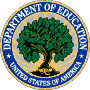 